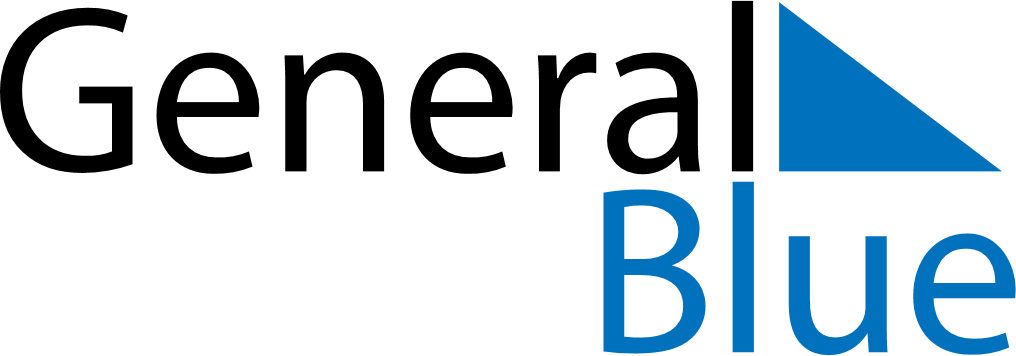 November 2024November 2024November 2024November 2024November 2024November 2024Tarcento, Friuli Venezia Giulia, ItalyTarcento, Friuli Venezia Giulia, ItalyTarcento, Friuli Venezia Giulia, ItalyTarcento, Friuli Venezia Giulia, ItalyTarcento, Friuli Venezia Giulia, ItalyTarcento, Friuli Venezia Giulia, ItalySunday Monday Tuesday Wednesday Thursday Friday Saturday 1 2 Sunrise: 6:48 AM Sunset: 4:53 PM Daylight: 10 hours and 4 minutes. Sunrise: 6:49 AM Sunset: 4:51 PM Daylight: 10 hours and 2 minutes. 3 4 5 6 7 8 9 Sunrise: 6:51 AM Sunset: 4:50 PM Daylight: 9 hours and 59 minutes. Sunrise: 6:52 AM Sunset: 4:48 PM Daylight: 9 hours and 56 minutes. Sunrise: 6:53 AM Sunset: 4:47 PM Daylight: 9 hours and 53 minutes. Sunrise: 6:55 AM Sunset: 4:46 PM Daylight: 9 hours and 50 minutes. Sunrise: 6:56 AM Sunset: 4:44 PM Daylight: 9 hours and 47 minutes. Sunrise: 6:58 AM Sunset: 4:43 PM Daylight: 9 hours and 45 minutes. Sunrise: 6:59 AM Sunset: 4:42 PM Daylight: 9 hours and 42 minutes. 10 11 12 13 14 15 16 Sunrise: 7:01 AM Sunset: 4:40 PM Daylight: 9 hours and 39 minutes. Sunrise: 7:02 AM Sunset: 4:39 PM Daylight: 9 hours and 37 minutes. Sunrise: 7:04 AM Sunset: 4:38 PM Daylight: 9 hours and 34 minutes. Sunrise: 7:05 AM Sunset: 4:37 PM Daylight: 9 hours and 31 minutes. Sunrise: 7:06 AM Sunset: 4:36 PM Daylight: 9 hours and 29 minutes. Sunrise: 7:08 AM Sunset: 4:35 PM Daylight: 9 hours and 26 minutes. Sunrise: 7:09 AM Sunset: 4:34 PM Daylight: 9 hours and 24 minutes. 17 18 19 20 21 22 23 Sunrise: 7:11 AM Sunset: 4:33 PM Daylight: 9 hours and 21 minutes. Sunrise: 7:12 AM Sunset: 4:32 PM Daylight: 9 hours and 19 minutes. Sunrise: 7:13 AM Sunset: 4:31 PM Daylight: 9 hours and 17 minutes. Sunrise: 7:15 AM Sunset: 4:30 PM Daylight: 9 hours and 15 minutes. Sunrise: 7:16 AM Sunset: 4:29 PM Daylight: 9 hours and 12 minutes. Sunrise: 7:17 AM Sunset: 4:28 PM Daylight: 9 hours and 10 minutes. Sunrise: 7:19 AM Sunset: 4:27 PM Daylight: 9 hours and 8 minutes. 24 25 26 27 28 29 30 Sunrise: 7:20 AM Sunset: 4:27 PM Daylight: 9 hours and 6 minutes. Sunrise: 7:21 AM Sunset: 4:26 PM Daylight: 9 hours and 4 minutes. Sunrise: 7:23 AM Sunset: 4:25 PM Daylight: 9 hours and 2 minutes. Sunrise: 7:24 AM Sunset: 4:25 PM Daylight: 9 hours and 0 minutes. Sunrise: 7:25 AM Sunset: 4:24 PM Daylight: 8 hours and 58 minutes. Sunrise: 7:26 AM Sunset: 4:23 PM Daylight: 8 hours and 56 minutes. Sunrise: 7:28 AM Sunset: 4:23 PM Daylight: 8 hours and 55 minutes. 